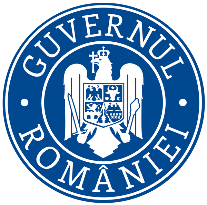 	 Ministerul Mediului, Apelor și Pădurilor                Agenţia Naţională pentru Protecţia MediuluiNrDecizia etapei de încadrareProiect    Ca urmare a solicitării de emitere a acordului de mediu adresate de LIDL IMOBILIARE ROMÂNIA MANAGEMENTS.C. cu sediul în sat Nedelea, comuna ASr5iceștii Rahtivani, D.N. 72, Crângul lui Bot, km 73+810, camera 203, județul Prahova, înregistrată la APM Mehedinţi  cu nr. 9473  din 20.07.2023, în baza Legii nr. 292/2018 privind evaluarea impactului anumitor proiecte publice şi private asupra mediului şi a Ordonanţei de urgenţă a Guvernului nr. 57/2007 privind regimul ariilor naturale protejate, conservarea habitatelor naturale, a florei şi faunei sălbatice, aprobată cu modificări şi completări prin Legea nr. 49/2011, cu modificările şi completările ulterioare, autoritatea competentă pentru protecţia mediului APM Mehedinţi  decide, ca urmare a consultărilor desfăşurate în cadrul şedinţei Comisiei de analiză tehnică  din data de 12.10.2023 că proiectul “Extindere rețea apă și branșament, conductă refulare menajeră sub presiune“ propus a fi amplasat în intravilanul localității Drobeta Turnu Severin, B-dul. Tudor Vladimirescu, nr.146, CF 69925, judeţul Mehedinţi;    - nu se supune evaluării impactului asupra mediului.    Justificarea prezentei decizii:    I. Motivele pe baza cărora s-a stabilit necesitatea neefectuării evaluării impactului asupra mediului sunt următoarele: Proiectul se încadrează în prevederile Legii nr.292/2018 privind evaluarea impactului anumitor proiecte publice şi private asupra mediului, anexa nr. 2, pct. 13 a) - “orice modificări sau extinderi, altele decât cele prevăzute la pct.24 din anexa nr.1 ale proiectelor prevazute în anexa 1 sau în prezenta anexă, deja autorizate, executate sau în curs de a fi executate, care pot avea efecte semnificative negative asupra mediului”1. Caracteristicile proiectului:  a) dimensiunea şi concepția întregului proiect: proiectul este unul de dimensiuni meci, terenul pe care se va realiza investiţia aparţine domeniului public al Primăriei Drobeta Turnu Severin, cu funcțiunea de stradă și trotuar.	În vederea dezvoltării obiectivului, s-a proiectat o rețea de alimentare cu apă, respectiv o rețea de canalizare menajeră sub presiune, în vederea deservirii magazinului LIDL.Pentru alimentarea cu apă se propune extinderea rețelei de apă existentă, situată pe partea de Sud a Bulevardului Tudor Vladimirescu, din PE-HD D=160 mm printr-un cămin de vane complet echipat. Rețeaua de apă propusă spre extindere se va realiza din conductă PE-HD D=160 mm, pe o lungime de aproximativ 225,0 m, la o adâncime de 1,00 m ce va fi echipată cu 3 hidranți subterani DN 100 cu o distanță de cca. 100 m între aceștia.Asigurarea cu apă rece a magazinului se va realiza prin intermediul unui branșament  PEHD Ø50 mm, PN 10, SDR 17, din rețeaua publică de alimentare cu apă proiectată, aflată în apropierea amplasamentului (rețea apă existentă, țeavă PEHD, D=160 mm). Căminul unde se va monta contorul va fi amplasat lângă limita de proprietate, la maxim 1,00 m.Debitul necesar de apă rece (consum menajer+consum tehnologic+refacerea rezervei de apă) este de Q=1,05 l/s.Evacuarea apelor uzate menajere se va realiza pompat prin intermediul unei conducte de refulare din PE-HD SDR 17,6, PN 6, D=90 mm, începănd de la stația de pompare ape uzate până la căminul de vizitare al rețelei de canalizare menajeră existent la intersecția dintre B-dul. Tudor Vladimirescu și str. Petre Sergescu.  Se va subtraversa bulevardul Tudor Vladimirescu.Rețeaua de canalizare menajeră existentă pe B-dul. Tudor Vladimirescu este realizată din conducte PVC D=400 mm.Stația de pompare ape uzate menajere se va amplasa în incinta magazinului LIDL și va fi proiectată și realizată în cadrul investiției - "Construire supermarket LIDL".c) cumularea cu alte proiecte: este o extindere a rețelei existente, ce nu va avea efecte cumulative; d)utilizarea resurselor naturale, în special a solului, a terenurilor, a apei şi a biodivesităţii: se folosesc agregate minerale, apă, combustibili  pentru utilaje, achiziționate de la firme autorizate; e)cantitate și tipurile de deșeuri generate/gestionate: - proiectul va genera deşeuri  fără caracter periculos  în etapa de execuţie, deşeuri din montaj, deșeuri menajere – în cantități mici.f)poluarea și alte efecte negative: AER: pe perioada execuţiei lucrărilor de construcţii, sursele de poluare a aerului atmosferic sunt reprezentate de:utilajele/echipamentele cu care se execută lucrările prevăzute prin proiect – emisii specifice arderilor motoarelor cu combustie internă;pe perioada de funcţionare – nu este cazul.APĂ: pe perioada de realizare a obiectivului de investiţii există posibilitatea apariţiei poluării accidentale datorită utilajelor/maşinilor prost întreţinute şi a lucrărilor ce se realizează. pe perioada de funcţionare – nu este cazul; SOL: în timpul perioadei de execuţie, solul ar putea fi poluat fie local, fie pe zone restrânse cu poluanţi de natura produselor petroliere sau uleiurilor minerale provenite de la utilajele de execuţie,	 AGENŢIA PENTRU PROTECŢIA MEDIULUI MEHEDINŢI	Str. Băile Romane, nr. 3, Drobeta Turnu Severin, Cod 220234	Tel : 0040252/320396 Fax : 0040252/306018,e-mail: office@apmmh.anpm.ro	Operator de date cu caracter personal, conform Regulamentului (UE) 2016/679pe perioada de funcţionare – nu este cazul; ZGOMOT:zgomotul și alte surse de disconfort pot apărea de la utilaje în timpul executării proiectului; g)riscurile de accidente majore și/sau dezastre relevante pentru proiectul în cauză, inclusiv cele cauzate de schimbările climatice, conform informațiilor:   nu se vor utiliza substanţe periculoase, tehnologia nu prezintă risc de accidente majore.Datorită dimensiunilor proiectului nu se vor degaja cantități notabile de gaze cu efect   de seră;h)riscurile pentru sănătatea umană: la faza de implementare a proiectului nu sunt identificate riscuri pentru sănătatea umană – pentru acest proiect s-a obținut punct de vedere emis de reprezentantul Direcției de Sănătate Pubică Mehedinți în data de 28.09.2023. 3. Amplasarea proiectului:a). utilizarea actuală și aprobată a terenurilor: terenul pe care se va implementa proiectul este situat în intravilanul localității Drobeta Turnu Severin - domeniu public - cu destinația stradă și trotuar;b). bogăția, disponibilitatea, calitatea și capacitatea de regenerare relative ale resurselor naturale (inclusiv solul, terenurile, apa și biodiversitatea) din zonă și din subteranul acesteia –   proiectul va utiliza în cantităţi limitate - combustibili  pentru utilaje,  agregate minerale, etc. - în etapa de realizare a proiectului;c). capacitatea de absorbţie a mediului natural: nu este cazul; 1.zone umede, zone riverane, guri ale râurilor: nu este cazul;2.zone costiere și mediul marin: nu este cazul;3.zonele montane și forestiere: nu este cazul;4.arii naturale protejate de interes național, comunitar, internațional: amplasamentulpe care urmează să se realizeze proiectul se află situat în afara  oricărei arii natural protejate;    5.zone clasificate sau protejate conform legislației în vigoare: nu este cazul;6.zonele în care au existat deja cazuri de nerespectare a standardelor de calitate a mediului prevăzute de legislația națională și la nivelul Uniunii Europene și relevante pentru proiect sau în care se consideră că există astfel de cazuri: nu este cazul.7.zonele cu o densitate mare a populației: lucrările se vor realiza într-o zonă locuită ;8.peisajele și situri importante din punct de vedere istoric, cultural sau arheologic: nu este cazul – conform punctului de vedere al Direcţiei pentru Cultură Mehedinţi transmis electronic în data de 25.09.2023;4.Tipurile și caracteristicile impactului potențial:a). importanța și extinderea spațială a impactului: proiectul va avea impact local, numai în zona de lucru,  în perioada de execuție;b). natura impactului: la faza de execuție sursele de poluare vor avea un impact minor asupra aerului din cauza emisiilor de poluanți specifici gazelor de eșapament 	 AGENŢIA PENTRU PROTECŢIA MEDIULUI MEHEDINŢI	Str. Băile Romane, nr. 3, Drobeta Turnu Severin, Cod 220234	Tel : 0040252/320396 Fax : 0040252/306018,e-mail: office@apmmh.anpm.ro	Operator de date cu caracter personal, conform Regulamentului (UE) 2016/679rezultate de la utilajele cu care se vor executa operațiile și de la vehiculele pentru transportul materialelor, de asemenea la faza de execuție a proiectului, impactul asupra factorului de mediu sol/subsol şi apă - poate fi unul minor dacă se iau toate măsurile de prevenire a poluărilor cu produse petroliere provenite de la utilaje, stocarea necontrolată a deșeurilor, etc;la implementarea proiectului sursele potențiale de zgomot sunt lucrările propriuzise de realizare a investiţiei, transportul materialelor;c). natura transfrontieră a impactului – nu este cazul;d).intensitatea şi complexitatea impactului – în faza de realizare a proiectului, impactul este scăzut în cazul în care se respectă toate condiţiile de realizare ale acestuia;e). probabilitatea impactului – redusă, numai pe perioada de execuţie;f). debutul, durata, frecvenţa şi reversibilitatea preconizate ale impactului – durata aproximativă a implementării proiectului și implicit a impactului asupra mediului este evaluată la aproximativ trei luni de zile;g). cumularea impactului cu impactul altor proiecte existente și/sau aprobate: nu este cazul;h).posibilitatea de reducere efectivă a impactului: se vor respecta condiţiile de realizare impuse prin prezentul act.i).observații din partea publicului:pe perioada parcurgerii etapei de încadrare nu    au fost observații din partea publicului (au fost publicate anunț de depunere solicitare în ziarul Libertatea în data de 06.10.2023 și anunț de luarea deciziei în ziarul Piața Severineană din data de 05.10.2023 și la sediul Primăriei Drobeta Turnu Severin în data de 04.10.2023 și respectiv 05.10.2023 și pe site-ul Agenției pentru Protecția Mediului Mehedinți – anunț solicitare acord de mediu și memoriu postate în data de 25.09.2023 și draft Decizie încadrare postat în data de 06.10.2023.II. Motivele pe baza cărora s-a stabilit necesitatea neefectuării evaluării adecvate sunt următoarele:proiectul nu intră sub incidenţa art.28 din O.U.G. nr.57/2007 privind regimul ariilor naturale protejate, conservarea habitatelor naturale, a florei şi faunei sălbatice, aprobată prin Legea nr.49/2011, cu modificările şi completările ulterioare, proiectul urmând a se implementa în afara oricărei arii natural protejate;III. Motivele pe baza cărora s-a stabilit necesitatea neefectuării evaluării impactului asupra corpurilor de apă – pentru acest proiect s-a obținut punct de vedere transmit electronic în data de 27.09.2023 – nu intră sub incidența art. 48 și 54 din Legea apelor nr.107/1996 cu modificările și completările ulterioare.	 AGENŢIA PENTRU PROTECŢIA MEDIULUI MEHEDINŢI	Str. Băile Romane, nr. 3, Drobeta Turnu Severin, Cod 220234	Tel : 0040252/320396 Fax : 0040252/306018,e-mail: office@apmmh.anpm.ro	Operator de date cu caracter personal, conform Regulamentului (UE) 2016/679Pentru acest proiect s-a  obținut Aviv nr.9125 din 27.07.2023, emis de deținătorul rețelelor de alimentare cu apă respectiv canalizare ale localității – S.C. SECOM S.A.Realizarea acestui proiect se va face cu respectarea următoarelor condiții :a). pentru factorul de mediu apă:-în perioada de execuţie a proiectului se va delimita foarte bine zona de lucru şi se va evita ocuparea, suplimentarea sau lărgirea frontului de lucru în afara amplasamentului în vederea limitării riscului de poluare a solului și a panzei freatice;  este necesară o minimă organizare de șantier ce se va realiza în interiorul amplsamentului;-  apa potabilă pentru muncitori va fi  procurată din surse controlate iar grupurile sanitare vor fi asigurate de o toaletă ecologică dacă va fi cazul; -se vor regăsi pe amplsament produse absorbante ce se vor folosi în cazul unor poluări accidentale, se vor lua măsuri de prevenire și combatere a poluărilor accidentale;- în cazul poluărilor accidentale întreaga răspundere pentru depoluare și suportarea eventualelor costuri revine beneficiarului;- lucrările se vor executa numai pe terenuri reglementate din punct de vedere juridic;- este interzisă aruncarea oricărui material/materie primă/deșeu pe amplasament sau în proximitatea acestuia;b). pentru factorul de mediu aer:-la implementarea proiectului se vor folosi utilaje periodic verificate tehnic, de generație recentă, dotate  cu sisteme catalitice de reducere a poluanților;-transportul de materiale se va face numai pe căile de acces existente;-adaptarea  vitezei de circulație în raport cu tipul de drum, iar mijloacele de transport  vor folosi prelate; -măsuri pentru reducerea emisiilor de noxe toxice prin: menținerea utilajelor şi mijloacelor de transport în stare tehnică corespunzătoare;-pentru realizarea investiției se vor utiliza doar căile de acces existente iar transportul materialelor se va face respectându-se graficul de lucrări în sensullimitării traseului, a vitezei de deplasare şi programului de lucru în scopul evitării creeării de  disconfort locuitorilor din zonă;-se vor regăsi pe amplsament produse absorbante ce se vor folosi în cazul unor poluări accidentale; nu se vor bloca căile de acces în zonă cu materii prime/materiale/utilaje, se vor umecta căile de acces în vederea evitării formării particulelor în suspensie; c). pentru factorul de mediu sol:-în perioada de execuție a investiției pot apărea accidental poluări ale solului prin  pierderea de carburanți, uleiuri/combustibili de la utilajele folosite, fapt pentru care se vor lua măsuri de asigurare a substanțelor absorbante pe amplasament; orice	 AGENŢIA PENTRU PROTECŢIA MEDIULUI MEHEDINŢI	Str. Băile Romane, nr. 3, Drobeta Turnu Severin, Cod 220234	Tel : 0040252/320396 Fax : 0040252/306018,e-mail: office@apmmh.anpm.ro	Operator de date cu caracter personal, conform Regulamentului (UE) 2016/679schimb de ulei/piese/reparaţii/spălarea/alimentarea cu combustibil  a utilajelor şi autovehiculelor în incinta amplasamentului este interzisă – aceste operaţiuni – în cazul în care se impun- se vor realiza doar în locuri special amenajate la societăţile autorizate in acest sens;- este interzisă schimbarea destinației terenului;- după terminarea lucrărilor-terenul se va aduce la starea inițială;d).pentru factorul de mediu zgomot: -investiția se va realiza doar in timpul zilei fără a se creea disconfort fonic  locuitorilor din zonă; se vor folosi doar căile de acces existente iar tonajul și viteza de deplasare a utilajelor se va adapta tipului de drum folosit; e). gospodărirea deșeurilor rezultate pe amplasament:-deşeurile menajere vor fi depozitate controlat, în locuri bine stabilite şi amenajate corespunzător prevederilor în vigoare şi a unei depozitări temporare în pubele închise destinate fiecărui tip de deşeu în parte; -deșeurile vor fi ridicate zilnic și transportate la sediul societății; -după executarea lucrărilor de investiţii zonele afectate vor fi renaturalizate; este interzis să se abandoneze orice tip de deşeu (menajer şi din construcţie) materie primă /componente necesare extinderii  rețelei, pe amplasament sau în vecinătatea acestuia după executarea lucrărilor.    Prezenta decizie este valabilă pe toată perioada de realizare a proiectului, iar în situaţia în care intervin elemente noi, necunoscute la data emiterii prezentei decizii, sau se modifică condiţiile care au stat la baza emiterii acesteia, titularul proiectului are obligaţia de a notifica autoritatea competentă emitentă.La finalizarea lucrărilor se va notifica Agenţia pentru Protecţia Mediului Mehedinţi - în vederea verificării realizării proiectului în conformitate cu cerinţele legale şi cu condiţiile din prezentul act şi întocmirii procesului verbal de constatare a respectării tuturor condiţiilor impuse, proces-verbal care va face parte din procesul-verbal de recepţie la terminarea lucrărilor.   Orice persoană care face parte din publicul interesat şi care se consideră vătămată într-un drept al său ori într-un interes legitim se poate adresa instanţei de contencios administrativ competente pentru a ataca, din punct de vedere procedural sau substanţial, actele, deciziile ori omisiunile autorităţii publice competente care fac obiectul participării publicului, inclusiv aprobarea de dezvoltare, potrivit prevederilor Legii contenciosului administrativ nr. 554/2004, cu modificările şi completările ulterioare.    Se poate adresa instanţei de contencios administrativ competente şi orice organizaţie neguvernamentală care îndeplineşte condiţiile prevăzute la art. 2 din Legea nr. 292/2018 privind evaluarea impactului anumitor proiecte publice şi private asupra mediului, considerându-se că acestea sunt vătămate într-un drept al lor sau într-un interes legitim.	 AGENŢIA PENTRU PROTECŢIA MEDIULUI MEHEDINŢI	Str. Băile Romane, nr. 3, Drobeta Turnu Severin, Cod 220234	Tel : 0040252/320396 Fax : 0040252/306018,e-mail: office@apmmh.anpm.ro	Operator de date cu caracter personal, conform Regulamentului (UE) 2016/679    Actele sau omisiunile autorităţii publice competente care fac obiectul participării publicului se atacă în instanţă odată cu decizia etapei de încadrare, cu acordul de mediu ori, după caz, cu decizia de respingere a solicitării de emitere a acordului de mediu, respectiv cu aprobarea de dezvoltare sau, după caz, cu decizia de respingere a solicitării aprobării de dezvoltare.    Înainte de a se adresa instanţei de contencios administrativ competente, persoanele prevăzute la art. 21 din Legea nr.292/2018 privind evaluarea impactului anumitor proiecte publice şi private asupra mediului au obligaţia să solicite autorităţii publice emitente a deciziei prevăzute la art. 21 alin. (3) sau autorităţii ierarhic superioare revocarea, în tot sau în parte, a respectivei decizii. Solicitarea trebuie înregistrată în termen de 30 de zile de la data aducerii la cunoştinţa publicului a deciziei.    Autoritatea publică emitentă are obligaţia de a răspunde la plângerea prealabilă prevăzută la art. 22 alin. (1) în termen de 30 de zile de la data înregistrării acesteia la acea autoritate.    Procedura de soluţionare a plângerii prealabile prevăzută la art. 22 alin. (1) este gratuită şi trebuie să fie echitabilă, rapidă şi corectă.    Prezenta decizie poate fi contestată în conformitate cu prevederile Legii nr. 292/2018 privind evaluarea impactului anumitor proiecte publice şi private asupra mediului şi ale Legii nr. 554/2004, cu modificările şi completările ulterioare.                                                   Director Executiv,                                              Dragoș Nicolae TARNIȚĂ    Şef serviciu A.A.A.,                                   		               Întocmit,      Claudia LOHON                                                               Amalia EPURAN AGENŢIA PENTRU PROTECŢIA MEDIULUI MEHEDINŢIStr. Băile Romane, nr. 3, Drobeta Turnu Severin, Cod 220234Tel : 0040252/320396 Fax : 0040252/306018,e-mail: office@apmmh.anpm.roOperator de date cu caracter personal, conform Regulamentului (UE) 2016/679Agenţia pentru Protecţia Mediului Mehedinţi